ПРОТОКОЛ № 8/2Ж-22комиссии Жилищного комитета по проведению предварительного отбора подрядных организаций для последующего участия в электронных торгах в сфере оказания услуг и (или) выполнения работ по капитальному ремонту общего имущества в многоквартирных домах на территории                          Санкт-Петербурга Санкт-Петербург, Жилищный комитет, 191011, пл. Островского, д. 11			                                     15 февраля  2022 г. 17 ч. 20 мин.Номер предварительного отбора: 2Ж-22 (017220000052200002)Наименование предварительного отбора: предварительный отбор на право включения в реестр квалифицированных подрядных организаций Санкт-Петербурга, имеющих право принимать участие              в электронных аукционах, предметом которых является оказание услуг по осуществлению строительного контроля.Дата и место размещения извещения о проведении предварительного отбора: извещение о проведении предварительного отбора размещено 11.01.2022 на официальном сайте единой информационной системы закупок в информационно-телекоммуникационной сети «Интернет»                      в соответствии с законодательством Российской Федерации о контрактной системе в сфере закупок                   по адресу: zakupki.gov.ru, на сайте Жилищного комитета сайте в информационно-телекоммуникационной сети «Интернет» по адресу: gilkom-complex.ru, на электронной площадке Акционерного общества «Единая электронная торговая площадка» в информационно-телекоммуникационной сети «Интернет» по адресу: www.roseltorg.ru.Присутствовали: 5 (пять) из 6 (шести).Комиссия правомочна осуществлять свои функции в соответствии с Положением о комиссии Жилищного комитета по проведению предварительного отбора подрядных организаций для последующего участия в электронных торгах в сфере оказания услуг и (или) выполнения работ по капитальному ремонту общего имущества в многоквартирных домах на территории Санкт-Петербурга, утвержденным распоряжением Жилищного комитета от 08.09.2016 № 1394-р.В заседании комиссии участники предварительного отбора и (или) их представители приняли участие (приложение к протоколу). Повестка заседания:Рассмотрение заявок на участие в предварительном отборе.Принятие решения о включении (об отказе во включении) участника предварительного отбора                  в реестр квалифицированных подрядных организаций.Члены комиссии подтвердили соответствие требованиям об отсутствии конфликта интересов,                    об отсутствии заинтересованности, установленным Положением о привлечении специализированной некоммерческой организацией, осуществляющей деятельность, направленную на обеспечение проведения капитального ремонта общего имущества в многоквартирных домах, подрядных организаций для оказания услуг и (или) выполнения работ по капитальному ремонту общего имущества в многоквартирном доме (далее – Положение 615), утвержденным постановлением Правительства Российской Федерации                              от 01.07.2016 № 615.Рассмотрение заявок на участие в предварительном отборе:В соответствии с извещением о проведении предварительного отбора установлен срок окончания подачи заявок 09:00, 01.02.2022.От оператора электронной площадки Акционерное общество «Единая электронная торговая площадка» поступило 11 заявок:Документацией по проведению предварительного отбора установлены следующие требования                  к участникам:При проведении предварительного отбора по предмету последующего электронного аукциона:                  на оказание услуг по осуществлению строительного контроля, устанавливаются следующие требования к участникам предварительного отбора (далее – Участник):   1) членство в саморегулируемой организации в области строительства, реконструкции, капитального ремонта объектов капитального строительства2) отсутствие у Участника задолженности по уплате налогов, сборов и иных обязательных платежей в бюджеты бюджетной системы Российской Федерации за прошедший календарный год, за исключением случаев обжалования им задолженностей по обязательным платежам в бюджеты бюджетной системы Российской Федерации в соответствии с законодательством Российской Федерации, если решение                          в отношении жалобы на день рассмотрения заявки на участие в предварительном отборе не принято или судебное решение по заявлению на день рассмотрения указанной заявки не вступило в законную силу;3) отсутствие у Участника за 3 (три) года, предшествующие дате окончания срока подачи заявок     на участие в предварительном отборе, контракта или договора, в том числе заключенного в соответствии                     с Положением, по строительству, реконструкции и (или) капитальному ремонту объектов капитального строительства, относящихся к той же группе работ, что и предмет предварительного отбора, расторгнутого по решению суда или расторгнутого по требованию одной из сторон такого контракта или договора                       в случае существенных нарушений участником предварительного отбора условий контракта или договора; 4) отсутствие процедуры проведения ликвидации в отношении Участника или отсутствие решения арбитражного суда о признании Участника банкротом и об открытии конкурсного производства;5) неприостановление деятельности Участника в порядке, предусмотренном Кодексом Российской Федерации об административных правонарушениях, на дату проведения предварительного отбора;6) отсутствие конфликта интересов, т.е. случаев, при которых руководитель Заказчика, член комиссии по проведению предварительного отбора, комиссии по осуществлению закупок, должностное лицо Заказчика, осуществляющее организационное сопровождение привлечения подрядных организаций, состоят в браке с физическими лицами, являющимися выгодоприобретателями, единоличным исполнительным органом хозяйственного общества, членами коллегиального исполнительного органа хозяйственного общества, руководителем учреждения или унитарного предприятия либо иных органов управления юридического лица - участника предварительного отбора либо являются близкими родственниками (родственниками по прямой восходящей и нисходящей линии (родителями и детьми, дедушкой, бабушкой и внуками), полнородными и неполнородными (имеющими общих отца или мать) братьями или сестрами), усыновителями указанных физических лиц или усыновленными ими.                  Под выгодоприобретателями понимаются физические лица, владеющие напрямую или косвенно                    (через юридическое лицо или через несколько юридических лиц) более чем 10 (десятью) процентами голосующих акций хозяйственного общества либо долей, превышающей 10 (десять) процентов в уставном капитале хозяйственного общества;7) неприменение в отношении Участника – физического лица либо руководителя, членов коллегиального исполнительного органа или главного бухгалтера Участника - юридического лица уголовного наказания в виде лишения права занимать определенные должности или заниматься определенной деятельностью или административного наказания в виде дисквалификации;8) отсутствие сведений об Участнике в реестре недобросовестных поставщиков (подрядчиков, исполнителей), ведение которого осуществляется уполномоченным федеральным органом исполнительной власти в соответствии с законодательством Российской Федерации о контрактной системе в сфере закупок товаров, работ, услуг для обеспечения государственных и муниципальных нужд;9) отсутствие сведений об Участнике в реестре недобросовестных подрядных организаций, ведение которого осуществляется федеральным органом исполнительной власти в порядке, установленном разделом VII Положением;10) невозможность для Участника являться юридическим лицом, местом регистрации которого является государство или территория, включенные в утверждаемый в соответствии с подпунктом 1              пункта 3 статьи 284 Налогового кодекса Российской Федерации перечень государств и территорий, предоставляющих льготный налоговый режим налогообложения и (или) не предусматривающих раскрытия и предоставления информации при проведении финансовых операций в отношении юридических лиц;11) наличие у Участника предварительного отбора в штате минимального количества квалифицированного персонала:Участнику на момент подачи заявки на участие в предварительном отборе необходимо иметь                         в своем штате по месту основной работы не менее трех специалистов по организации выполнения работ                    по строительству, реконструкции, капитальному ремонту объектов капитального строительства, имеющих высшее образование соответствующего профиля и стаж работы по специальности не менее чем пять лет (перечень направлений подготовки, специальностей в области строительства, получение высшего образования по которым необходимо для специалистов по организации выполнения работ                                     по строительству, реконструкции, капитальному ремонту объектов капитального строительства определяется в соответствии с приложением к приказу Минстроя России от 06.11.2020 № 672/пр;                    стаж работы по специальности (по направлению подготовки, по специальности высшего образования)                   в области строительства, реконструкции, капитального ремонта объектов капитального строительства считается с момента начала трудовой деятельности в соответствии с данными трудовой книжки                               и (или) сведений о трудовой деятельности, предусмотренных статьей 66.1 Трудового кодекса Российской Федерации, после получения диплома о высшем образовании).12) наличие у Участника за 3 года, предшествующие дате окончания срока подачи заявок на участие в предварительном отборе, опыта оказания услуг и (или) выполнения работ, аналогичных предмету проводимого отбора, не менее чем по 3 исполненным контрактам и (или) договорам, в том числе                             по договорам, заключенным в соответствии с Положением. Опыт оказания услуг и (или) выполнения работ, аналогичных предмету проводимого предварительного отбора, подтверждается исполненными контрактами и (или) договорами, предметом которых являлось оказание услуг по осуществлению строительного контроля при строительстве, реконструкции, капитальном ремонте зданий, являющихся объектами капитального строительства.При этом минимальный размер стоимости оказанных услуг по представляемым Участником исполненным контрактам и (или) договорам не устанавливается.Комиссией проведено рассмотрение заявок на соответствие установленным требованиям, проверка заявок на участие в предварительном отборе и входящих в их состав документов на предмет объективности, достоверности, отсутствия противоречий.Заявки следующих участников, а также все сведения и документы, которые входят в состав  заявок данных участников, представлены в полном объеме и соответствуют требованиям:Голосование: «ЗА» - единогласноЗаявки следующих участников не соответствуют требованиям:Заявка № 1 Наименование участника: ОБЩЕСТВО С ОГРАНИЧЕННОЙ ОТВЕТСТВЕННОСТЬЮ «СПЕЦ.СТРОЙ САНКТ-ПЕТЕРБУРГ» (ООО «СПЕЦ.СТРОЙ САНКТ-ПЕТЕРБУРГ)Голосование: «ЗА» - единогласноЗаявка № 5 Наименование участника: ОБЩЕСТВО С ОГРАНИЧЕННОЙ ОТВЕТСТВЕННОСТЬЮ «ГСП» (ООО «ГСП)Голосование: «ЗА» - единогласноЗаявка № 7 Наименование участника: Общество с ограниченной ответственностью «Интергаз»                              (ООО «Интергаз»). Голосование: «ЗА» - единогласноЗаявка № 8. Наименование участника: Общество с ограниченной ответственностью Проектно-строительная компания «СибирьСтройКонтроль» (ООО ПСК «ССК»)Голосование: «ЗА» - единогласноПринятие решения о включении (об отказе во включении) участника предварительного отбора в реестр квалифицированных подрядных организаций.На основании результатов рассмотрения заявок на участие в предварительном отборе комиссией приняты решения:Включить следующих участников предварительного отбора в реестр квалифицированных подрядных организаций:Голосование: «ЗА» - единогласно2.2. Отказать во включении в реестр квалифицированных подрядных организаций следующим участникам предварительного отбора:Голосование: «ЗА» - единогласноУчастники предварительного отбора, которым отказано во включении в реестр квалифицированных подрядных организаций, могут принять участие в последующих предварительных отборах, проводимых Жилищным комитетом.2.3.	В срок не позднее 1 рабочего дня со дня подписания протокола направить протокол в орган                       по ведению реестра.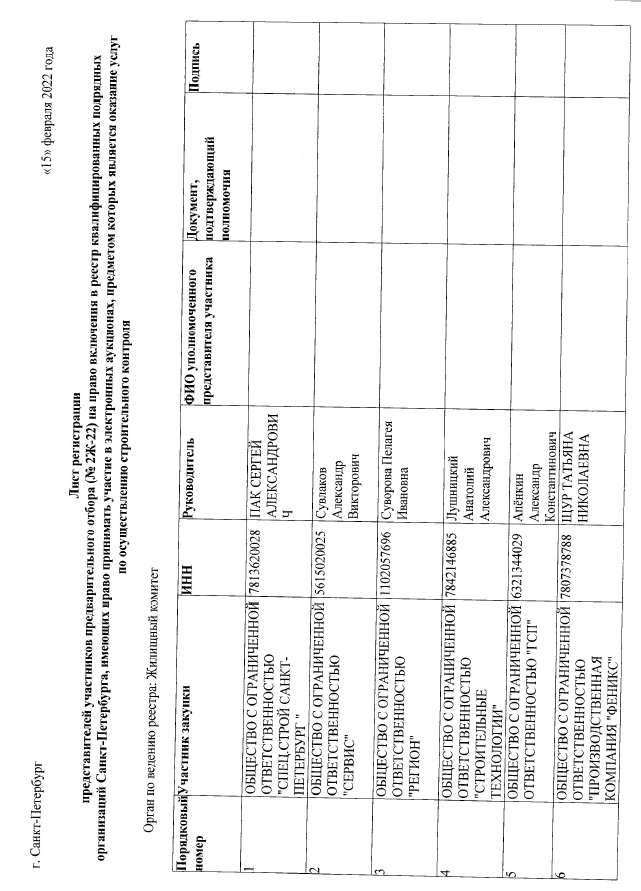 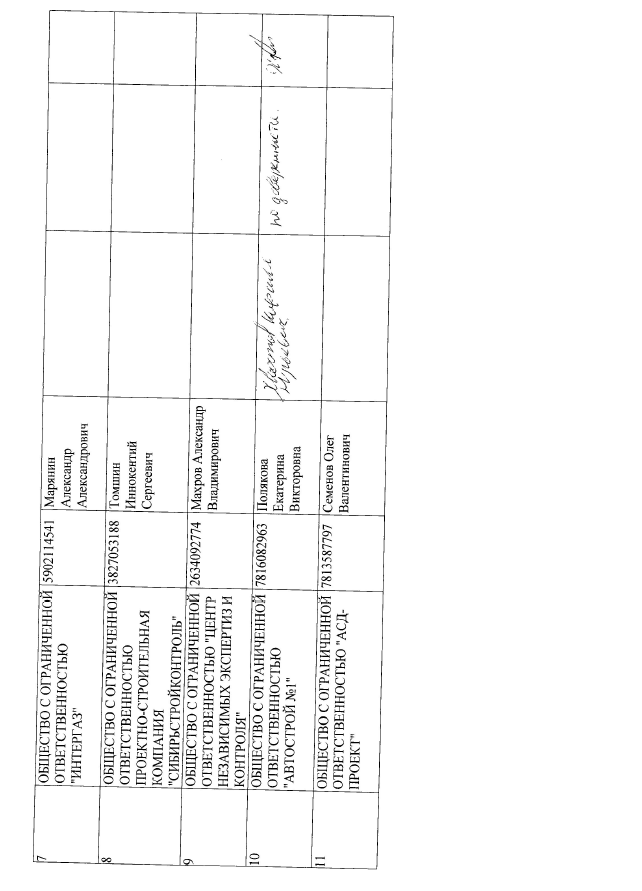 Председатель комиссии:Куралов Степан Петрович- заместитель председателя Жилищного комитетаЗаместитель председателя комиссии:Шаталов Владимир Петрович- начальник Управления капитального ремонта Жилищного комитетаЗаместитель председателя комиссии:Ендакова Ирина Федоровна- начальник Отдела обеспечения закупок и учета имущества Жилищного комитетаЧлены комиссии:Кукушкин Юрий Юрьевич- начальник отдела формирования адресных программ по капитальному ремонту некоммерческой организации                 «Фонд - региональный оператор капитального ремонта общего имущества в многоквартирных домах»Саханенко Юлия Николаевна- инженер 1 категории отдела формирования адресных программ по капитальному ремонту некоммерческой организации «Фонд - региональный оператор капитального ремонта общего имущества в многоквартирных домах»Шипулин Владимир Викторовичотсутствовал- начальник отдела организации и проведения торгов некоммерческой организации «Фонд - региональный оператор капитального ремонта общего имущества в многоквартирных домах»Секретари комиссии: Андреева Марина Леонидовнаотсутствовал- главный специалист Отдела обеспечения закупок и учета имущества Жилищного комитетаКоновалова Алевтина Васильевна- старший экономист Отдела обеспечения закупок и учета имущества Жилищного комитета№ заявкинаименование (для юридического лица)/ фамилия, имя, отчество (при наличии) (для физического лица, зарегистрированного в качестве индивидуального предпринимателя)адрес юридического лицаэлектронный адресидентификационный номер налогоплательщика каждого участника предварительного отбораналичие информации и документов, предусмотренных документацией о проведении предварительного отбора11ОБЩЕСТВО С ОГРАНИЧЕННОЙ ОТВЕТСТВЕННОСТЬЮ "СПЕЦ.СТРОЙ САНКТ-ПЕТЕРБУРГ"197101, Г САНКТ-ПЕТЕРБУРГ, УЛ ЧАПАЕВА, ДОМ 25, ЛИТЕР А, ОФИС 84paksergey2@mail.ru7813620028+/-22ОБЩЕСТВО С ОГРАНИЧЕННОЙ ОТВЕТСТВЕННОСТЬЮ "СЕРВИС"143988, ОБЛ МОСКОВСКАЯ, Г БАЛАШИХА, УЛ ТРОИЦКАЯ (НОВОЕ ПАВЛИНО МКР.), ДОМ 4, КВАРТИРА 159info.servic056@gmail.com5615020025+33ОБЩЕСТВО С ОГРАНИЧЕННОЙ ОТВЕТСТВЕННОСТЬЮ "РЕГИОН"119415, Г МОСКВА, ПР-КТ ВЕРНАДСКОГО, ДОМ 37, КОРПУС 2, ЭТ 4 ПОМ I КОМ 48info@sk-region.org1102057696+44ОБЩЕСТВО С ОГРАНИЧЕННОЙ ОТВЕТСТВЕННОСТЬЮ "СТРОИТЕЛЬНЫЕ ТЕХНОЛОГИИ"191167, Г САНКТ-ПЕТЕРБУРГ, УЛ АТАМАНСКАЯ, ДОМ 3/6, ЛИТЕР Б, ПОМ./ОФИС 43Н/242gavrilov.ilya2018@yandex.ru7842146885+55ОБЩЕСТВО С ОГРАНИЧЕННОЙ ОТВЕТСТВЕННОСТЬЮ "ГСП"127055, Г МОСКВА, УЛ ПАЛИХА, ДОМ 8, СТРОЕНИЕ 2, ПОМЕЩЕНИЕ 1084952275888@mail.ru6321344029+/-66ОБЩЕСТВО С ОГРАНИЧЕННОЙ ОТВЕТСТВЕННОСТЬЮ "ПРОИЗВОДСТВЕННАЯ КОМПАНИЯ "ФЕНИКС"192012, Г САНКТ-ПЕТЕРБУРГ, ПР-КТ ОБУХОВСКОЙ ОБОРОНЫ, ДОМ 261, КОРПУС 3 ЛИТЕР А, ПОМЕЩЕНИЕ 7-Н:16pkf98@mail.ru7807378788+77ОБЩЕСТВО С ОГРАНИЧЕННОЙ ОТВЕТСТВЕННОСТЬЮ "ИНТЕРГАЗ"614007, КРАЙ ПЕРМСКИЙ, Г ПЕРМЬ, УЛ 1-Я КРАСНОАРМЕЙСКАЯ, 31,ig@perm.ru5902114541+/-88ОБЩЕСТВО С ОГРАНИЧЕННОЙ ОТВЕТСТВЕННОСТЬЮ ПРОЕКТНО-СТРОИТЕЛЬНАЯ КОМПАНИЯ "СИБИРЬСТРОЙКОНТРОЛЬ"664523, ОБЛ ИРКУТСКАЯ, Р-Н ИРКУТСКИЙ, РП МАРКОВА, УЛ ЖЕМЧУЖНАЯ (НОВО-ИРКУТСКИЙ МКР.), ДОМ 15,tomshin_inn@mail.ru3827053188+/-99ОБЩЕСТВО С ОГРАНИЧЕННОЙ ОТВЕТСТВЕННОСТЬЮ "ЦЕНТР НЕЗАВИСИМЫХ ЭКСПЕРТИЗ И КОНТРОЛЯ"355002, КРАЙ СТАВРОПОЛЬСКИЙ, - Ставрополь, - ЛЕРМОНТОВА, Д. 189/1, ОФИС 1579624406089@yandex.ru2634092774+1010ОБЩЕСТВО С ОГРАНИЧЕННОЙ ОТВЕТСТВЕННОСТЬЮ "АВТОСТРОЙ №1"190013, Г САНКТ-ПЕТЕРБУРГ, УЛ РУЗОВСКАЯ, ДОМ 16, ЛИТЕР А, ПОМЕЩЕНИЕ 32Н, ОФИС 34/7avtostroy.2015@yandex.ru7816082963+1111ОБЩЕСТВО С ОГРАНИЧЕННОЙ ОТВЕТСТВЕННОСТЬЮ "АСД-ПРОЕКТ"198260, - САНКТ-ПЕТЕРБУРГ, - МАРШАЛА ЖУКОВА, Д. 50, К. 3 ЛИТЕРА А, КВ. 67info@asdprojectspb.ru7813587797+№ п/п№ заявки                     Наименование участника                      12ОБЩЕСТВО С ОГРАНИЧЕННОЙ ОТВЕТСТВЕННОСТЬЮ "СЕРВИС"23ОБЩЕСТВО С ОГРАНИЧЕННОЙ ОТВЕТСТВЕННОСТЬЮ "РЕГИОН"34ОБЩЕСТВО С ОГРАНИЧЕННОЙ ОТВЕТСТВЕННОСТЬЮ "СТРОИТЕЛЬНЫЕ ТЕХНОЛОГИИ"46ОБЩЕСТВО С ОГРАНИЧЕННОЙ ОТВЕТСТВЕННОСТЬЮ "ПРОИЗВОДСТВЕННАЯ КОМПАНИЯ "ФЕНИКС"59ОБЩЕСТВО С ОГРАНИЧЕННОЙ ОТВЕТСТВЕННОСТЬЮ "ЦЕНТР НЕЗАВИСИМЫХ ЭКСПЕРТИЗ И КОНТРОЛЯ"610ОБЩЕСТВО С ОГРАНИЧЕННОЙ ОТВЕТСТВЕННОСТЬЮ "АВТОСТРОЙ №1"711ОБЩЕСТВО С ОГРАНИЧЕННОЙ ОТВЕТСТВЕННОСТЬЮ "АСД-ПРОЕКТ"Не соответствует требованиямОбоснование (описание несоответствия)ОснованиеВ соответствии с пунктом 1 раздела VI Документации для участия в предварительном отборе участник подает заявку на участие в предварительном отборе по форме согласно приложению № 1  к документации о проведении предварительного отбора.Заявка на участие в предварительном отборе                        по форме согласно приложению № 1 к документации о проведении предварительного отбора                                     не представлена.В соответствии с подпунктом д) пункта 23 Положения 615 и с пунктом 2 раздела V Документации к Участнику предъявляется требование об отсутствие задолженности по уплате налогов, сборов и иных обязательных платежей в бюджеты бюджетной системы Российской Федерации за прошедший календарный год, за исключением случаев обжалования                                             им задолженностей по обязательным платежам в бюджеты бюджетной системы Российской Федерации в соответствии с законодательством Российской Федерации,                         если решение в отношении жалобы на день рассмотрения заявки на участие                                     в предварительном отборе не принято или судебное решение по заявлению на день рассмотрения указанной заявки не вступило в законную силу.В соответствии с подпунктом б) пункта 38 Положения 615, пунктом 13.6 раздела VI документации заявка должна содержать копию справки налогового органа об отсутствии задолженности по уплате налогов, сборов и иных обязательных платежей в бюджеты бюджетной системы Российской Федерации, полученная не ранее 1 января года, в котором подается Заявка.В составе заявки ООО «СПЕЦ.СТРОЙ                              САНКТ-ПЕТЕРБУРГ» представлена справка                      № 288603 об исполнении налогоплательщиком (плательщиком сбора, плательщиком страховых взносов, налоговым агентом) обязанности по уплате налогов, сборов, страховых взносов, пеней, штрафов, процентов по состоянию на 15.09.2021, выданная 15.09.2021. Копия справки налогового органа об отсутствии задолженности по уплате налогов, сборов и иных обязательных платежей в бюджеты бюджетной системы Российской Федерации, полученная не ранее 1 января года, в котором подается Заявка, не представлена.Отсутствие у Участника задолженности по уплате налогов, сборов и иных обязательных платежей в бюджеты бюджетной системы Российской Федерации за прошедший календарный год не подтверждено.подпункт а) пункта 53 Положения 615-  несоответствие участника требованиям, установленным пунктом 23  Положения 615Подпункт б) пункта 53 Положения 615 - заявка на участие в предварительном отборе не соответствует требованиям, установленным пунктом 38 Положения 615В соответствии с подпунктом о) пункта 23 Положения 615 должно быть наличие у участника предварительного отбора в штате работников, соответствующих установленным пунктом 1 части 6 статьи 55.5 Градостроительного кодекса Российской Федерации квалификационным требованиям, в количестве, которое устанавливается в документации о проведении предварительного отбора в зависимости от предмета предварительного отбора, но не ниже количества, установленного пунктом 2 части 6 статьи 55.5 Градостроительного кодекса Российской Федерации.В соответствии с подпунктом о) пункта 23 Положения 615, пунктом 11 раздела V документации заявки Участнику на момент подачи заявки на участие в предварительном отборе                      необходимо иметь в своем штате по месту основной работы не менее трех специалистов по организации выполнения работ по строительству, реконструкции, капитальному ремонту объектов капитального строительства, имеющих высшее образование соответствующего профиля и стаж работы по специальности не менее чем пять лет (перечень направлений подготовки, специальностей в области строительства, получение высшего образования по которым необходимо для специалистов по организации выполнения работ по строительству, реконструкции, капитальному ремонту объектов капитального строительства определяется в соответствии с приложением к приказу Минстроя России от 06.11.2020 № 672/пр; стаж работы по специальности                         (по направлению подготовки, по специальности высшего образования) в области строительства, реконструкции, капитального ремонта объектов капитального строительства считается с момента начала трудовой деятельности                   в соответствии с данными трудовой книжки  и (или) сведений о трудовой деятельности, предусмотренных статьей 66.1 Трудового кодекса Российской Федерации, после получения диплома о высшем образовании).В соответствии с подпунктом б) пункта 38 Положения 615, пунктом 13.7 раздела VI документации заявка должна содержать копию расчета по начисленным и уплаченным страховым взносам на обязательное пенсионное страхование в Пенсионный фонд Российской Федерации и на обязательное медицинское страхование в Федеральный фонд обязательного медицинского страхования плательщиками страховых взносов, производящими выплаты и иные вознаграждения физическим лицам, составленного за последний отчетный период, предшествующий дате подачи заявки на участие в предварительном отборе, по форме, утвержденной уполномоченным органом, с отметкой уполномоченного органа о приеме или с приложением копии документов, подтверждающих прием уполномоченным органом такого расчета в форме электронного документа.В соответствии с подпунктом б) пункта 38 Положения 615 и с пунктом 13.8 раздела VI документации заявка должна содержать копию действующего на дату подачи заявки штатного расписания.В соответствии с подпунктом б) пункта 38 Положения 615 и с пунктом 13.9 раздела VI документации заявка должна содержать штатно-списочный состав сотрудников, подготовленный по форме приложения № 2 к Документации. В соответствии с подпунктом б) пункта 38 Положения 615 и с пунктом 13.10 раздела VI Документации заявка должна содержать копии трудовых книжек и (или) сведения о трудовой деятельности, предусмотренные статьей 66.1 Трудового кодекса Российской Федерации, копии дипломов, копии приложений/вкладышей к диплому (в случае, если необходимо подтверждение соответствия направления подготовки (специальности) высшего образования Перечню 672 в отношении профиля (специализации), относящегося(йся) к области строительства),  копии сертификатов и аттестатов, удостоверений.Документы, установленные пунктами 13.7-13.10 раздела VI Документации, подтверждают наличие у Участника в штате минимального количества квалифицированного персонала, установленного пунктом 11) раздела V «Требования к участникам предварительного отбора» Документации.В форме Квалификация трудовых ресурсов, представленной в составе заявки                             ООО «СПЕЦ.СТРОЙ САНКТ-ПЕТЕРБУРГ», содержится информация о 2 сотрудниках.По сотрудникам не представлены копии документов о высшем образовании, копии трудовых книжек и (или) сведения о трудовой деятельности, предусмотренные статьей 66.1 Трудового кодекса Российской Федерации. Не представлена копия действующего на дату подачи заявки штатного расписания.Не представлена копия Расчета по начисленным и уплаченным страховым взносам на обязательное пенсионное страхование в Пенсионный фонд Российской Федерации и на обязательное медицинское страхование в Федеральный фонд обязательного медицинского страхования плательщиками страховых взносов, производящими выплаты и иные вознаграждения физическим лицам.Таким образом, не подтверждено наличие у участника предварительного отбора в штате по месту основной работы минимального количества квалифицированного персонала, установленного пунктом 11) раздела V «Требования к участникам предварительного отбора».подпункт а) пункта 53 Положения 615-  несоответствие участника требованиям, установленным пунктом 23  Положения 615Подпункт б) пункта 53 Положения 615 - заявка на участие в предварительном отборе не соответствует требованиям, установленным пунктом 38 Положения 615В соответствии с подпунктом п) пункта 23 Положения 615, пунктом 12 раздела V документации наличие у участника предварительного отбора за 3 года, предшествующие дате окончания срока подачи заявок на участие в предварительном отборе, опыта оказания услуг и (или) выполнения работ, аналогичных предмету проводимого отбора, не менее чем по 3 исполненным контрактам и (или) договорам, в том числе по договорам, заключенным в соответствии                   с Положением. Опыт оказания услуг и (или) выполнения работ, аналогичных предмету проводимого предварительного отбора, подтверждается исполненными контрактами и (или) договорами, предметом которых являлось оказание услуг по осуществлению строительного контроля при строительстве, реконструкции, капитальном ремонте зданий, являющихся объектами капитального строительства.Согласно с подпункту б) пункта 38 Положения 615, пункту 13.11 раздела VI Документации в качестве подтверждения наличия опыта в составе заявки должны быть представлены копии не менее 3 исполненных контрактов и (или) договоров, подтверждающих наличие у участника предварительного отбора, предусмотренного пунктом 12) раздела V «Требования к участникам предварительного отбора», опыта оказания услуг и (или) выполнения работ, аналогичных предмету предварительного отбора, в которых указаны установленный срок оказания услуг по осуществлению строительного контроля при строительстве, реконструкции, капитальном ремонте зданий, являющихся объектами капитального строительства, и их первоначальная стоимость, копии актов приемки оказанных услуг и (или) выполненных работ или иных документов по таким контрактам и (или) договорам, в которых указана их окончательная стоимость и которыми подтверждается приемка заказчиком услуг и (или) работ, оказанных и (или) выполненных в полном объеме.В составе заявки ООО «СПЕЦ.СТРОЙ                     САНКТ-ПЕТЕРБУРГ» не представлены копии исполненных контрактов и (или) договоров, подтверждающих наличие у участника предварительного отбора, предусмотренного пунктом 12) раздела V «Требования к участникам предварительного отбора», опыта оказания услуг и (или) выполнения работ, аналогичных предмету предварительного отбора. Представлены документы по договору                           № 73-1/ЛСК2019 от 05.08.2019 на выполнение лабораторных работ по определению физико-химических, химических, радиологических, агрохимических свойств строительных материалов              и почв, по которому ООО «СПЕЦ.СТРОЙ                       САНКТ-ПЕТЕРБУРГ» выступает в качестве ЗАКАЗЧИКА.Таким образом, не подтверждено наличие за 3 года, предшествующие дате окончания срока подачи заявок на участие в предварительном отборе, опыта оказания услуг и (или) выполнения работ, аналогичных предмету проводимого отбора, не менее чем по 3 исполненным контрактам и (или) договорам.подпункт а) пункта 53 Положения 615-  несоответствие участника требованиям, установленным пунктом 23  Положения 615Подпункт б) пункта 53 Положения 615 - заявка на участие в предварительном отборе не соответствует требованиям, установленным пунктом 38 Положения 615Не соответствует требованиямОбоснование (описание несоответствия)ОснованиеВ соответствии с пунктом 13.2 раздела VI Документации в составе заявки должны быть представлены копии учредительных документов Участника (для юридического лица):Устав Участника в последней редакции со всеми изменениями, прошедшими государственную регистрацию (в соответствии со статьей 52 ГК РФ).Копия Устава ООО «ГСП» в составе заявки                 не представлена.Подпункт б) пункта 53 Положения 615 - заявка на участие в предварительном отборе не соответствует требованиям, установленным пунктом 38 Положения 615В соответствии с подпунктом д) пункта 23 Положения 615 и с пунктом 2 раздела V Документации к Участнику предъявляется требование об отсутствие задолженности по уплате налогов, сборов и иных обязательных платежей в бюджеты бюджетной системы Российской Федерации за прошедший календарный год, за исключением случаев обжалования                                             им задолженностей по обязательным платежам в бюджеты бюджетной системы Российской Федерации в соответствии с законодательством Российской Федерации,                         если решение в отношении жалобы на день рассмотрения заявки на участие                                     в предварительном отборе не принято или судебное решение по заявлению на день рассмотрения указанной заявки не вступило в законную силу.В соответствии с подпунктом б) пункта 38 Положения 615, пунктом 13.6 раздела VI документации заявка должна содержать копию справки налогового органа об отсутствии задолженности по уплате налогов, сборов и иных обязательных платежей в бюджеты бюджетной системы Российской Федерации, полученная не ранее 1 января года, в котором подается Заявка.Согласно пункту 7 раздела VI документации	все требуемые документы (копии документов) должны быть представлены Участником через электронную площадку в доступном для прочтения формате. Представленные копии документов должны содержать всю информацию и все страницы оригинала в полном объеме, имеющиеся в оригинале документа в соответствии с ГОСТ Р 7.0.8-2013. Под копией документа согласно подпункту 23 пункта 3.1 Национального стандарта Российской Федерации ГОСТ Р 7.0.8-2013 «Система стандартов                               по информации, библиотечному и издательскому делу. Делопроизводство и архивное дело. Термины и определения» понимается экземпляр документа, полностью воспроизводящий информацию подлинника документа.В составе заявки ООО «ГСП» представлена справка № 756 об исполнении налогоплательщиком (плательщиком сбора, плательщиком страховых взносов, налоговым агентом) обязанности по уплате налогов, сборов, страховых взносов, пеней, штрафов, процентов по состоянию на 19.01.2022, выданная 25.01.2022 ИФНС России № 7 по г. Москве, 7707, с признаком «не имеет» неисполненную задолженность.  При этом, в справке содержится информация: «Приложение: на 1 листах. <3>». Согласно сноске <3> заполняется в случае наличия приложения к настоящей справке. В составе заявки приложение к справке не представлено. Таким образом, копия справки не представлена.Согласно пункту 4 Порядка заполнения формы справки об исполнении налогоплательщиком (плательщиком сбора, плательщиком страховых взносов, налоговым агентом) обязанности по уплате налогов, сборов, страховых взносов, пеней, штрафов, процентов, утвержденного приказом ФНС России от 20.01.2017 № ММВ-7-8/20@, в приложении к Справке указывается код налогового органа, по данным которого заявитель имеет неисполненную обязанность. Таким образом, приложение заполняется только в случае наличия неисполненной обязанности. Наличие в представленном документе противоречивой информации не позволяет сделать вывод об отсутствие у Участника задолженности по уплате налогов, сборов и иных обязательных платежей в бюджеты бюджетной системы Российской Федерации за прошедший календарный год. Согласно сведениям СМЭВ у ООО «ГСП»                           по состоянию на 19.01.2022 имелась неисполненная обязанность перед инспекцией ФНС России: 7707.Отсутствие у Участника задолженности по уплате налогов, сборов и иных обязательных платежей                 в бюджеты бюджетной системы Российской Федерации за прошедший календарный год                        не подтверждено.подпункт а) пункта 53 Положения 615-  несоответствие участника требованиям, установленным пунктом 23  Положения 615Подпункт б) пункта 53 Положения 615 - заявка на участие в предварительном отборе не соответствует требованиям, установленным пунктом 38 Положения 615Не соответствует требованиямОбоснование (описание несоответствия)ОснованиеВ соответствии с подпунктом п) пункта 23 Положения 615, пунктом 12 раздела V документации наличие у участника предварительного отбора за 3 года, предшествующие дате окончания срока подачи заявок на участие в предварительном отборе, опыта оказания услуг и (или) выполнения работ, аналогичных предмету проводимого отбора, не менее чем по 3 исполненным контрактам и (или) договорам, в том числе по договорам, заключенным в соответствии с Положением. Опыт оказания услуг и (или) выполнения работ, аналогичных предмету проводимого предварительного отбора, подтверждается исполненными контрактами и (или) договорами, предметом которых являлось оказание услуг по осуществлению строительного контроля при строительстве, реконструкции, капитальном ремонте зданий, являющихся объектами капитального строительства.Согласно с подпункту б) пункта 38 Положения 615, пункту 13.11 раздела VI Документации в качестве подтверждения наличия опыта в составе заявки должны быть представлены копии не менее 3 исполненных контрактов и (или) договоров, подтверждающих наличие у участника предварительного отбора, предусмотренного пунктом 12) раздела V «Требования к участникам предварительного отбора», опыта оказания услуг и (или) выполнения работ, аналогичных предмету предварительного отбора, в которых указаны установленный срок оказания услуг по осуществлению строительного контроля при строительстве, реконструкции, капитальном ремонте зданий, являющихся объектами капитального строительства, и их первоначальная стоимость, копии актов приемки оказанных услуг и (или) выполненных работ или иных документов по таким контрактам и (или) договорам, в которых указана их окончательная стоимость и которыми подтверждается приемка заказчиком услуг и (или) работ, оказанных и (или) выполненных в полном объеме.В составе заявки ООО «Интергаз» в подтверждение  опыта оказания услуг и (или) выполнения работ, аналогичных предмету проводимого предварительного отбора, представлены документы по 51 договору. Из них:1. По 16 предоставленным договорам (№ № 33                   от 08.07.2019, 72/01-19 от 26.06.2019, 72/03-19                   от 12.08.2019, 72/04-19 от 14.06.2019, 72/05-19                   от 22.05.2019, 72/06-19 от 04.07.2019, 72/07-19                       от 08.07.2019, 72/08-19 от 31.05.2019, 72/09-19                   от 01.07.2019, 72/10-19 от 08.07.2019, 72/11-19                    от 01.08.2019, 72/12-19 от 10.07.2019, 72/14-19            от 01.11.2019, 73/19-19 от 16.09.2019, 75/01-19                   от 25.07.2019, 82/01-20 от 05.06.2020) осуществлялся строительный контроль за проведением монтажных работ по обустройству детских, игровых, спортивных площадок на придомовой территории МКД, то есть не здании являющимся объектом капитального строительства. Монтажные работы по обустройству детских, игровых, спортивных площадок на придомовой территории МКД не выполняются при капитальном ремонте общего имущества многоквартирных домов в Санкт-Петербурге, а также не являются работами капитального характера.2. По 2 предоставленным договорам (74/01-19                     от 23.07.2019 и 83/01-20 от 01.07.2020) осуществлялся строительный контроль за проведением работ по благоустройству дворовой территории (ремонт дворового проезда и тротуара, оборудование автомобильной парковки – дог. №72/14-19; ремонт дворового проезда, оборудование автомобильной парковки, освещение территории, кронирование деревьев, установка скамеек и урн – дог. № 83/01-20), то есть не здании являющимся объектом капитального строительства. Перечисленные работы по благоустройству дворовой территории не выполняются при капитальном ремонте общего имущества многоквартирных домов в Санкт-Петербурге, а также не являются работами капитального характера.3. По 1 договору № 75/02-19 от 23.09.2019 осуществлялся строительный контроль за проведением работ по текущему ремонту спортивной площадки МАОУ «СОШ №37» (прыжковая яма, полоса разбега к прыжковой яме), то есть не здании являющимся объектом капитального строительства. Работы текущему ремонту спортивной площадки не выполняются при капитальном ремонте общего имущества многоквартирных домов в Санкт-Петербурге, а также не являются работами капитального характера.4. По 30 договорам (№№ 64/1-18 – 64/13-18,                   64/15-18 – 64/18-18, 64/20-18 – 64/21-18,                     65/1-18 – 65/4-18, 65/6-18 - 65/9-18,                                  65/11-18 – 65/13-8) услуги оказывались и были приняты согласно предоставленным Актам приема-сдачи оказанных услуг в августе сентябре, октябре, ноябре 2018 года, что не попадает в 3-х летний период, предшествующий дате окончания срока подачи заявок на участие в предварительном отборе. Кроме того, по перечисленным договорам осуществлялся строительный контроль за проведением монтажных работ по обустройству детских, игровых, спортивных площадок на придомовой территории МКД, что не является услугами, аналогичными предмету предварительного отбора.Таким образом, установленным требованиям соответствуют только 2 договора (№93 от 06.09.2021 и №77/01-19 от 17.10.2019).Таким образом, не подтверждено наличие за 3 года, предшествующие дате окончания срока подачи заявок на участие в предварительном отборе, опыта оказания услуг и (или) выполнения работ, аналогичных предмету проводимого отбора, не менее чем по 3 исполненным контрактам и (или) договорам.Подпункт а) пункта 53 Положения 615-  несоответствие участника требованиям, установленным пунктом 23  Положения 615.Подпункт б) пункта 53 Положения 615 - заявка на участие в предварительном отборе не соответствует требованиям, установленным пунктом 38 Положения 615.Не соответствует требованиямОбоснование (описание несоответствия)ОснованиеВ соответствии с подпунктом п) пункта 23 Положения 615, пунктом 12 раздела V документации наличие у участника предварительного отбора за 3 года, предшествующие дате окончания срока подачи заявок на участие в предварительном отборе, опыта оказания услуг и (или) выполнения работ, аналогичных предмету проводимого отбора, не менее чем по 3 исполненным контрактам и (или) договорам, в том числе по договорам, заключенным в соответствии                   с Положением. Опыт оказания услуг и (или) выполнения работ, аналогичных предмету проводимого предварительного отбора, подтверждается исполненными контрактами и (или) договорами, предметом которых являлось оказание услуг по осуществлению строительного контроля при строительстве, реконструкции, капитальном ремонте зданий, являющихся объектами капитального строительства.Согласно с подпункту б) пункта 38 Положения 615, пункту 13.11 раздела VI Документации в качестве подтверждения наличия опыта в составе заявки должны быть представлены копии не менее 3 исполненных контрактов и (или) договоров, подтверждающих наличие у участника предварительного отбора, предусмотренного пунктом 12) раздела V «Требования к участникам предварительного отбора», опыта оказания услуг и (или) выполнения работ, аналогичных предмету предварительного отбора, в которых указаны установленный срок оказания услуг по осуществлению строительного контроля при строительстве, реконструкции, капитальном ремонте зданий, являющихся объектами капитального строительства, и их первоначальная стоимость, копии актов приемки оказанных услуг и (или) выполненных работ или иных документов по таким контрактам и (или) договорам, в которых указана их окончательная стоимость и которыми подтверждается приемка заказчиком услуг и (или) работ, оказанных и (или) выполненных в полном объеме.В составе заявки ООО ПСК «ССК» в подтверждение  опыта оказания услуг и (или) выполнения работ, аналогичных предмету проводимого предварительного отбора, представлены документы по 3 договорам/контрактам. Из них:1. По муниципальному контракту № 0134300006121000010 осуществлялся строительный контроль при проведении работ на объекте «Тепловая сеть 2нДу-300 мм от котельной до ТК35 п. Рудногорск», то есть не на здании, являющемся объектом капитального строительства, а на линейном объекте - наружных сетях теплоснабжения.Таким образом, установленным требованиям соответствуют только 2 договора. Таким образом, не подтверждено наличие за 3 года, предшествующие дате окончания срока подачи заявок на участие в предварительном отборе, опыта оказания услуг и (или) выполнения работ, аналогичных предмету проводимого отбора, не менее чем по 3 исполненным контрактам и (или) договорам.Подпункт а) пункта 53 Положения 615-  несоответствие участника требованиям, установленным пунктом 23  Положения 615.Подпункт б) пункта 53 Положения 615 - заявка на участие в предварительном отборе не соответствует требованиям, установленным пунктом 38 Положения 615.№ заявкинаименование (для юридического лица)/ фамилия, имя, отчество (при наличии) (для физического лица, зарегистрированного в качестве индивидуального предпринимателя)адрес юридического лицаэлектронный адресидентификационный номер налогоплательщика участника предварительного отбора2ОБЩЕСТВО С ОГРАНИЧЕННОЙ ОТВЕТСТВЕННОСТЬЮ "СЕРВИС"143988, ОБЛ МОСКОВСКАЯ, Г БАЛАШИХА, УЛ ТРОИЦКАЯ (НОВОЕ ПАВЛИНО МКР.), ДОМ 4, КВАРТИРА 159info.servic056@gmail.com56150200253ОБЩЕСТВО С ОГРАНИЧЕННОЙ ОТВЕТСТВЕННОСТЬЮ "РЕГИОН"119415, Г МОСКВА, ПР-КТ ВЕРНАДСКОГО, ДОМ 37, КОРПУС 2, ЭТ 4 ПОМ I КОМ 48info@sk-region.org11020576964ОБЩЕСТВО С ОГРАНИЧЕННОЙ ОТВЕТСТВЕННОСТЬЮ "СТРОИТЕЛЬНЫЕ ТЕХНОЛОГИИ"191167, Г САНКТ-ПЕТЕРБУРГ, УЛ АТАМАНСКАЯ, ДОМ 3/6, ЛИТЕР Б, ПОМ./ОФИС 43Н/242gavrilov.ilya2018@yandex.ru78421468856ОБЩЕСТВО С ОГРАНИЧЕННОЙ ОТВЕТСТВЕННОСТЬЮ "ПРОИЗВОДСТВЕННАЯ КОМПАНИЯ "ФЕНИКС"192012, Г САНКТ-ПЕТЕРБУРГ, ПР-КТ ОБУХОВСКОЙ ОБОРОНЫ, ДОМ 261, КОРПУС 3 ЛИТЕР А, ПОМЕЩЕНИЕ 7-Н:16pkf98@mail.ru78073787889ОБЩЕСТВО С ОГРАНИЧЕННОЙ ОТВЕТСТВЕННОСТЬЮ "ЦЕНТР НЕЗАВИСИМЫХ ЭКСПЕРТИЗ И КОНТРОЛЯ"355002, КРАЙ СТАВРОПОЛЬСКИЙ, - Ставрополь, - ЛЕРМОНТОВА, Д. 189/1, ОФИС 1579624406089@yandex.ru263409277410ОБЩЕСТВО С ОГРАНИЧЕННОЙ ОТВЕТСТВЕННОСТЬЮ "АВТОСТРОЙ №1"190013, Г САНКТ-ПЕТЕРБУРГ, УЛ РУЗОВСКАЯ, ДОМ 16, ЛИТЕР А, ПОМЕЩЕНИЕ 32Н, ОФИС 34/7avtostroy.2015@yandex.ru781608296311ОБЩЕСТВО С ОГРАНИЧЕННОЙ ОТВЕТСТВЕННОСТЬЮ "АСД-ПРОЕКТ"198260, - САНКТ-ПЕТЕРБУРГ, - МАРШАЛА ЖУКОВА, Д. 50, К. 3 ЛИТЕРА А, КВ. 67info@asdprojectspb.ru7813587797№ заявкинаименование (для юридического лица)/ фамилия, имя, отчество (при наличии) (для физического лица, зарегистрированного в качестве индивидуального предпринимателя)адрес юридического лицаэлектронный адресидентификационный номер налогоплательщика участника предварительного отбораОбоснование решения1ОБЩЕСТВО С ОГРАНИЧЕННОЙ ОТВЕТСТВЕННОСТЬЮ "СПЕЦ.СТРОЙ САНКТ-ПЕТЕРБУРГ"197101, Г САНКТ-ПЕТЕРБУРГ, УЛ ЧАПАЕВА, ДОМ 25, ЛИТЕР А, ОФИС 84paksergey2@mail.ru7813620028подпункт а) пункта 53 Положения 615 - несоответствие участника требованиям, установленным пунктом 23 Положения 615;подпункт б) пункта 53 Положения 615 - заявка на участие в предварительном отборе не соответствует требованиям, установленным пунктом 38 Положения 6155ОБЩЕСТВО С ОГРАНИЧЕННОЙ ОТВЕТСТВЕННОСТЬЮ "ГСП"127055, Г МОСКВА, УЛ ПАЛИХА, ДОМ 8, СТРОЕНИЕ 2, ПОМЕЩЕНИЕ 1084952275888@mail.ru6321344029подпункт а) пункта 53 Положения 615 - несоответствие участника требованиям, установленным пунктом 23 Положения 615;подпункт б) пункта 53 Положения 615 - заявка на участие в предварительном отборе не соответствует требованиям, установленным пунктом 38 Положения 6157ОБЩЕСТВО С ОГРАНИЧЕННОЙ ОТВЕТСТВЕННОСТЬЮ "ИНТЕРГАЗ"614007, КРАЙ ПЕРМСКИЙ, Г ПЕРМЬ, УЛ 1-Я КРАСНОАРМЕЙСКАЯ, 31,ig@perm.ru5902114541подпункт а) пункта 53 Положения 615 - несоответствие участника требованиям, установленным пунктом 23 Положения 615;подпункт б) пункта 53 Положения 615 - заявка на участие в предварительном отборе не соответствует требованиям, установленным пунктом 38 Положения 6158ОБЩЕСТВО С ОГРАНИЧЕННОЙ ОТВЕТСТВЕННОСТЬЮ ПРОЕКТНО-СТРОИТЕЛЬНАЯ КОМПАНИЯ "СИБИРЬСТРОЙКОНТРОЛЬ"664523, ОБЛ ИРКУТСКАЯ, Р-Н ИРКУТСКИЙ, РП МАРКОВА, УЛ ЖЕМЧУЖНАЯ (НОВО-ИРКУТСКИЙ МКР.), ДОМ 15,tomshin_inn@mail.ru3827053188подпункт а) пункта 53 Положения 615 - несоответствие участника требованиям, установленным пунктом 23 Положения 615;подпункт б) пункта 53 Положения 615 - заявка на участие в предварительном отборе не соответствует требованиям, установленным пунктом 38 Положения 615ПодписиПодписи          Председатель комиссии:____________________/С.П.Куралов/____________________/С.П.Куралов/          Заместитель председателя          комиссии____________________/В.П.Шаталов/____________________/В.П.Шаталов/          Заместитель председателя            комиссии:          Члены комиссии:         Секретари комиссии____________________/И.Ф.Ендакова/____________________/Ю.Ю.Кукушкин/____________________/Ю.Н.Саханенко/___________________/В.В.Шипулин/___________________/М.Л.Андреева/___________________/А.В.Коновалова/____________________/И.Ф.Ендакова/____________________/Ю.Ю.Кукушкин/____________________/Ю.Н.Саханенко/___________________/В.В.Шипулин/___________________/М.Л.Андреева/___________________/А.В.Коновалова/